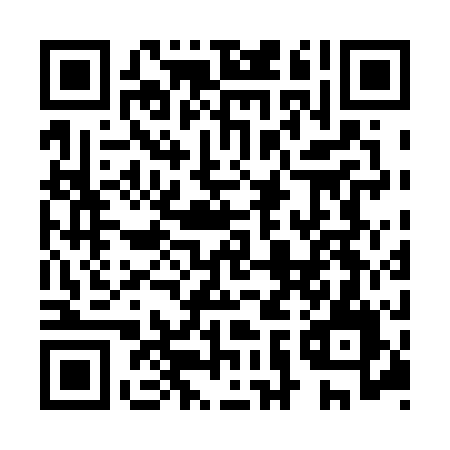 Ramadan times for Trzydnicka, PolandMon 11 Mar 2024 - Wed 10 Apr 2024High Latitude Method: Angle Based RulePrayer Calculation Method: Muslim World LeagueAsar Calculation Method: HanafiPrayer times provided by https://www.salahtimes.comDateDayFajrSuhurSunriseDhuhrAsrIftarMaghribIsha11Mon4:044:045:5411:423:365:305:307:1412Tue4:014:015:5111:413:375:325:327:1613Wed3:593:595:4911:413:385:345:347:1714Thu3:573:575:4711:413:405:355:357:1915Fri3:543:545:4511:403:415:375:377:2116Sat3:523:525:4311:403:425:395:397:2317Sun3:493:495:4011:403:445:405:407:2518Mon3:473:475:3811:403:455:425:427:2719Tue3:443:445:3611:393:465:445:447:2920Wed3:423:425:3411:393:485:455:457:3021Thu3:393:395:3111:393:495:475:477:3222Fri3:373:375:2911:383:505:495:497:3423Sat3:343:345:2711:383:525:505:507:3624Sun3:323:325:2511:383:535:525:527:3825Mon3:293:295:2211:383:545:535:537:4026Tue3:263:265:2011:373:555:555:557:4227Wed3:243:245:1811:373:575:575:577:4428Thu3:213:215:1611:373:585:585:587:4629Fri3:183:185:1411:363:596:006:007:4830Sat3:163:165:1111:364:006:026:027:5031Sun4:134:136:0912:365:027:037:038:521Mon4:104:106:0712:355:037:057:058:542Tue4:084:086:0512:355:047:077:078:563Wed4:054:056:0212:355:057:087:088:594Thu4:024:026:0012:355:067:107:109:015Fri3:593:595:5812:345:077:117:119:036Sat3:563:565:5612:345:097:137:139:057Sun3:543:545:5412:345:107:157:159:078Mon3:513:515:5112:335:117:167:169:109Tue3:483:485:4912:335:127:187:189:1210Wed3:453:455:4712:335:137:207:209:14